                                   Health Questionnaire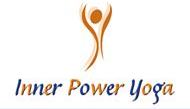 All information is strictly confidential, and will be kept on paper only, under key in a file.Name ______________________________________________________________________________________Email: ______________________________________________________________________________________Age group:Have you done yoga before? If yes, what type and for how long ________________________________________ ___________________________________________________________________________________________What is the main reason for you to do yoga?_______________________________________________________Which aspects of Yoga interest you most:Do you have any of the conditions below:I take Full responsibility of my health during the yoga classes, including any injuries. I will inform my yoga teacher if any medical condition changes18 - 2526-3536 - 4546-5556-65>66Physical postures (asanas)Breathing exercise Yoga PhilosophyRelaxationMeditationOther (specify)High Blood pressureYes/NoIf Yes, pls give detailsLow Blood Pressure (fainting)Yes/NoArthritisYes/NoDiabetesYes/NoEpilepsyYes/NoHeart ProblemsYes/NoAsthmaYes/NoDetached retina / other eye problemsYes/NoRecent fractures/sprainsYes/NoRecent OperationsYes/NoBack problemsYes/NoKnee problemsYes/NoNeck ProblemYes/NoAre you pregnant?Yes/NoAny other condition that might affect mobility or a yoga practice?Yes/NoSignedDate